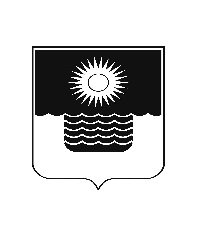 Р Е Ш Е Н И Е ДУМЫ МУНИЦИПАЛЬНОГО ОБРАЗОВАНИЯГОРОД-КУРОРТ ГЕЛЕНДЖИКот 28 июня 2024 года                  		                   	     		 	    № 105г. ГеленджикО внесении изменений в решение Думы муниципального образования город-курорт Геленджик от 27 августа 2021 года № 411 «Об утверждении Порядка организации и проведения публичных слушаний (общественных обсуждений) по проекту Правил благоустройства территории муниципального образования город-курорт Геленджик (проекту изменений в Правила благоустройства территории муниципального образования город-курорт Геленджик)»В соответствии со статьей 5.1 Градостроительного кодекса Российской Федерации, статьями 16, 17, 31, 35 Федерального закона от 6 октября 2003 года №131-ФЗ «Об общих принципах организации местного самоуправления в Российской Федерации» (в редакции Федерального закона от 15 мая 2024 года 
№ 99-ФЗ), статьями 27, 70 Устава муниципального образования город-курорт Геленджик, Дума муниципального образования город-курорт Геленджик 
р е ш и л а:1. Внести в решение Думы муниципального образования город-курорт Геленджик от 27 августа 2021 года № 411 «Об утверждении Порядка организации и проведения публичных слушаний (общественных обсуждений) по проекту Правил благоустройства территории муниципального образования город-курорт Геленджик (проекту изменений в Правила благоустройства территории муниципального образования город-курорт Геленджик)» следующие изменения:1) пункт 2 изложить в следующей редакции:«2. Контроль за выполнением настоящего решения возложить на постоянную комиссию Думы муниципального образования город-курорт Геленджик по правовым вопросам и социальной поддержке населения (Павлиди).»;2) в приложении:- пункт 1.3 изложить в следующей редакции:«1.3. Организация подготовки и проведения публичных слушаний (общественных обсуждений) осуществляется комиссией по организации и проведению публичных слушаний (общественных обсуждений) по проекту Правил благоустройства территории муниципального образования город-курорт Геленджик (проекту изменений в Правила благоустройства территории муниципального образования город-курорт Геленджик) (далее - комиссия). Комиссия создается и персональный состав комиссии утверждается постановлением администрации муниципального образования город-курорт Геленджик.»;- пункт 3.1 изложить в следующей редакции:«3.1. При проведении публичных слушаний (общественных обсуждений) оповещение о начале публичных слушаний (общественных осуждений) (далее - оповещение), составленное по форме согласно приложению 1, подлежит опубликованию в порядке, установленном для официального опубликования муниципальных правовых актов, иной официальной информации, не позднее чем за 7 дней до дня размещения на официальном сайте администрации муниципального образования в информационно-телекоммуникационной сети «Интернет» (admgel.ru) (далее - официальный сайт) проекта, подлежащего рассмотрению на публичных слушаниях (общественных обсуждениях).»;- в наименовании раздела 4 слово «обсуждений» заменить словом «обсуждениях»;- в пункте 4.1 слова «в течение периода, составляющего 30 календарных дней со дня их размещения» заменить словами «в соответствии с пунктом 3.1 Порядка»;- в пункте 4.2 слова «в течение периода, составляющего 30 календарных дней со дня их размещения» заменить словами «в соответствии с пунктом 3.1 Порядка»;- пункт 6.1 изложить в следующей редакции:«6.1. Протокол публичных слушаний или общественных обсуждений (далее - протокол) подготавливается и оформляется комиссией по форме согласно приложению 2 в течение 3 календарных дней со дня, следующего за днем окончания срока внесения участниками публичных слушаний или общественных обсуждений предложений и замечаний, касающихся проекта, подлежащего рассмотрению на публичных слушаниях или общественных обсуждениях, указанного в оповещении.»;- пункт 7.1 изложить в следующей редакции:«7.1. На основании протокола комиссия осуществляет подготовку заключения о результатах публичных слушаний (общественных обсуждений) по форме согласно приложению 3 (далее – заключение) в течение 3 календарных дней с даты оформления протокола.»;- дополнить приложение приложениями 1-3 (приложения 1-3).2. Опубликовать настоящее решение в печатном средстве массовой информации «Официальный вестник органов местного самоуправления муниципального образования город-курорт Геленджик» и разместить на официальном сайте администрации муниципального образования город-курорт Геленджик в информационно-телекоммуникационной сети «Интернет» (admgel.ru).3. Решение вступает в силу со дня его официального опубликования.Глава муниципального образования город-курорт Геленджик					              А.А. БогодистовПредседатель Думы муниципального образования город-курорт Геленджик           		              М.Д. Димитриев